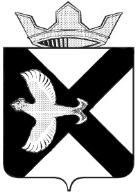 ДУМА МУНИЦИПАЛЬНОГО ОБРАЗОВАНИЯПОСЕЛОК БОРОВСКИЙРЕШЕНИЕ31 августа  2022 г.							                         № 262рп. БоровскийТюменского муниципального районаВ соответствии со статьей 22 Устава муниципального образования поселок Боровский Тюменского муниципального района Тюменской области, решением Думы муниципального образования поселок Боровский от 25.08.2021 №149 «Об утверждении Порядка поощрения органов местного самоуправления муниципального образования поселок Боровский за достижение Тюменской областью значений (уровней) показателей для оценки эффективности деятельности высших должностных лиц (руководителей высших исполнительных органов государственной власти) субъектов Российской Федерации и деятельности органовисполнительной власти субъектов Российской Федерации, утвержденных Указом Президента Российской Федерации от 04.02.2021 № 68», распоряжениями Администрации Тюменского муниципального района от 12.08.2022 №729 ро «О выделении средств»  и от 12.08.2022  №240 рк «О размерах премирования за достижение показателей органов исполнительной власти Тюменской области», решением Боровской поселковой Думы от 30.10.2019 № 659 «Об условиях оплаты труда Главы  муниципального образования поселок Боровский» Дума муниципального образования поселок Боровский, РЕШИЛА:Премировать главу муниципального образования поселок Боровский Сычеву С.В. - за достижение показателей деятельности органов исполнительной власти Тюменской области по итогам работы 2021 года в размере 12 000 рублей;- за достижение высоких показателей социально-экономического развития Тюменской области в размере 46 000 рублей.Настоящее решение вступает в силу с момента подписания.Контроль за исполнением настоящего решения возложить на  постоянную комиссию Думы муниципального образования поселок Боровский по экономическому развитию, бюджету, финансам, налогам, местному самоуправлению и правотворчеству.Заместитель председателя ДумыД.П. Новиков 